ЗАКОН РЕСПУБЛИКИ БЕЛАРУСЬ18 февраля 1991 г. № 611-XIIО крестьянском (фермерском) хозяйствеИзменения и дополнения:Закон Республики Беларусь от 14 мая 2001 г. № 16-З (Национальный реестр правовых актов Республики Беларусь, 2001 г., № 48, 2/759);Закон Республики Беларусь от 19 июля 2005 г. № 44-З (Национальный реестр правовых актов Республики Беларусь, 2005 г., № 122, 2/1141) - новая редакция;Закон Республики Беларусь от 9 июля 2007 г. № 247-З (Национальный реестр правовых актов Республики Беларусь, 2007 г., № 170, 2/1344);Закон Республики Беларусь от 15 июля 2008 г. № 397-З (Национальный реестр правовых актов Республики Беларусь, 2008 г., № 175, 2/1494);Закон Республики Беларусь от 6 июля 2009 г. № 37-З (Национальный реестр правовых актов Республики Беларусь, 2009 г., № 171, 2/1589);Закон Республики Беларусь от 9 ноября 2009 г. № 55-З (Национальный реестр правовых актов Республики Беларусь, 2009 г., № 276, 2/1607);Закон Республики Беларусь от 31 декабря 2009 г. № 114-З (Национальный реестр правовых актов Республики Беларусь, 2010 г., № 15, 2/1666);Закон Республики Беларусь от 1 июля 2010 г. № 154-З (Национальный реестр правовых актов Республики Беларусь, 2010 г., № 170, 2/1709);Закон Республики Беларусь от 9 января 2017 г. № 19-З (Национальный правовой Интернет-портал Республики Беларусь, 18.01.2017, 2/2457);Закон Республики Беларусь от 17 июля 2018 г. № 132-З (Национальный правовой Интернет-портал Республики Беларусь, 28.07.2018, 2/2570)Настоящий Закон определяет правовое положение, условия создания, деятельности, реорганизации и ликвидации крестьянского (фермерского) хозяйства, права и обязанности его членов.ГЛАВА 1 
ОБЩИЕ ПОЛОЖЕНИЯСтатья 1. Понятие крестьянского (фермерского) хозяйства1. Крестьянским (фермерским) хозяйством признается коммерческая организация, созданная одним гражданином (членами одной семьи), внесшим (внесшими) имущественные вклады, для осуществления предпринимательской деятельности по производству сельскохозяйственной продукции, а также по ее переработке, хранению, транспортировке и реализации, основанной на его (их) личном трудовом участии и использовании земельного участка, предоставленного для этих целей в соответствии с законодательством об охране и использовании земель (далее - фермерское хозяйство).2. Фермерскому хозяйству принадлежит на праве собственности имущество, переданное в качестве вклада в уставный фонд фермерского хозяйства его учредителями (членами), а также имущество, произведенное и приобретенное фермерским хозяйством в процессе его деятельности.3. Члены фермерского хозяйства имеют обязательственные права в отношении этого фермерского хозяйства.Статья 2. Законодательство Республики Беларусь о фермерском хозяйстве1. Отношения, связанные с созданием и деятельностью фермерского хозяйства, регулируются настоящим Законом, актами Президента Республики Беларусь, гражданским законодательством, законодательством об охране и использовании земель и иным законодательством.2. Если международным договором Республики Беларусь установлены иные правила, чем те, которые содержатся в законодательстве о фермерском хозяйстве, то применяются правила международного договора.Статья 3. Государственная поддержка и гарантии деятельности фермерских хозяйств1. Фермерским хозяйствам, у которых выручка от реализации произведенной или произведенной и переработанной ими продукции собственного производства растениеводства (кроме цветов и декоративных растений), животноводства (кроме пушного звероводства), рыбоводства и пчеловодства составляет не менее 50 процентов от общей выручки за предыдущий финансовый год, а также вновь созданным фермерским хозяйствам (в течение первого года со дня их создания) оказывается государственная поддержка за счет средств республиканского и местных бюджетов в порядке и формах, предусмотренных законодательством. Указанным хозяйствам оказывается государственная поддержка в сфере материально-технического снабжения, приобретения (в том числе по договору финансовой аренды (лизинга)), ремонта и технического обслуживания сельскохозяйственной техники и оборудования, мелиорации земель и известкования почв, защиты растений, семеноводства, ветеринарного и племенного дела, научного обслуживания и в иных сферах наравне с другими производителями сельскохозяйственной продукции.2. Фермерские хозяйства имеют равные права с другими производителями сельскохозяйственной продукции на поставку товаров для государственных нужд в соответствии с законодательством.3. Установление границ земельных участков, предоставленных для ведения фермерских хозяйств, разработка проектов внутрихозяйственного землеустройства фермерских хозяйств, оформление документов, удостоверяющих права на земельные участки, осуществляются государственными организациями, подчиненными Государственному комитету по имуществу Республики Беларусь, в порядке, установленном законодательством об охране и использовании земель, за счет средств, направляемых на эти цели из республиканского бюджета.4. Президентом Республики Беларусь могут быть установлены иные условия и формы государственной поддержки и гарантии деятельности фермерских хозяйств.5. На территории, где отсутствуют объекты производственной инфраструктуры, районный исполнительный и распорядительный орган обеспечивает первичное обустройство фермерского хозяйства путем строительства дорог, линий радио- и электропередачи, объектов водоснабжения, газоснабжения, телефонной связи и иных объектов, а также мелиорацию земель за счет средств, направляемых на эти цели из республиканского и местных бюджетов в соответствии с законодательством.ГЛАВА 2 
СОЗДАНИЕ ФЕРМЕРСКОГО ХОЗЯЙСТВАСтатья 4. Право на создание фермерского хозяйства1. Право на создание фермерского хозяйства имеют дееспособные граждане Республики Беларусь, иностранные граждане и лица без гражданства, постоянно проживающие на территории Республики Беларусь.2. Преимущественное право на создание фермерских хозяйств на земельных участках, изъятых у ликвидируемых и реорганизуемых сельскохозяйственных организаций, имеют члены (работники) этих сельскохозяйственных организаций.3. Решение о создании фермерского хозяйства оформляется протоколом собрания учредителей фермерского хозяйства (кроме случаев создания фермерского хозяйства одним гражданином).Статья 5. Устав фермерского хозяйства1. Фермерское хозяйство действует на основании устава, в котором указываются:наименование фермерского хозяйства, которое должно содержать слова «крестьянское (фермерское) хозяйство» либо «фермерское хозяйство» или «крестьянское хозяйство»;сведения о главе и иных членах фермерского хозяйства (фамилия, собственное имя, отчество, данные документа, удостоверяющего личность, место жительства);место нахождения фермерского хозяйства;цели деятельности фермерского хозяйства;размер уставного фонда фермерского хозяйства, размер вкладов в уставный фонд его членов, состав, сроки и порядок их внесения;размер долей членов фермерского хозяйства в его уставном фонде;порядок формирования имущества фермерского хозяйства и условия распоряжения им;порядок трудового участия членов фермерского хозяйства в деятельности фермерского хозяйства;порядок распределения прибыли фермерского хозяйства;права и обязанности членов фермерского хозяйства;порядок вступления в состав членов фермерского хозяйства новых членов, выхода и исключения из состава членов фермерского хозяйства;порядок управления деятельностью фермерского хозяйства, его ликвидации.В уставе фермерского хозяйства могут содержаться и иные не противоречащие законодательству положения, связанные с особенностями деятельности фермерского хозяйства.2. Устав фермерского хозяйства утверждается решением собрания учредителей фермерского хозяйства, которое оформляется протоколом собрания учредителей фермерского хозяйства. Протокол собрания учредителей фермерского хозяйства подписывается всеми учредителями фермерского хозяйства.В случае создания фермерского хозяйства одним гражданином устав фермерского хозяйства утверждается этим гражданином (главой фермерского хозяйства).3. В устав фермерского хозяйства вносятся изменения и (или) дополнения в порядке, установленном гражданским законодательством, в случае изменения положений пункта 1 настоящей статьи, а также в иных случаях, предусмотренных законодательными актами.Статья 6. Уставный фонд фермерского хозяйства1. При создании фермерского хозяйства формируется его уставный фонд в порядке, установленном настоящим Законом, иным законодательством и уставом фермерского хозяйства.2. Уставный фонд фермерского хозяйства формируется из стоимости вкладов учредителей (членов) фермерского хозяйства.Вкладом в уставный фонд фермерского хозяйства могут быть принадлежащие учредителям (членам) фермерского хозяйства на праве собственности (в том числе общей собственности) вещи, включая деньги и ценные бумаги, иное имущество, в том числе имущественные права либо иные отчуждаемые права, имеющие стоимость.Оценка стоимости неденежного вклада в уставный фонд фермерского хозяйства подлежит экспертизе в случаях и порядке, предусмотренных законодательством.В уставный фонд фермерского хозяйства не может быть внесено имущество, если право на отчуждение этого имущества ограничено законодательством, договором либо собственником.3. Исключен.4. Для формирования и увеличения размера уставного фонда фермерского хозяйства не могут быть использованы привлеченные средства.5. Уставный фонд фермерского хозяйства делится на доли, за исключением случаев создания фермерского хозяйства одним гражданином. Размер доли учредителя (члена) фермерского хозяйства в уставном фонде определяется в процентах или в виде дроби. Размер доли учредителя фермерского хозяйства на момент формирования уставного фонда фермерского хозяйства равняется отношению стоимости его вклада в уставный фонд к размеру уставного фонда фермерского хозяйства.Стоимость доли учредителя (члена) фермерского хозяйства в имуществе фермерского хозяйства равняется части стоимости чистых активов фермерского хозяйства, пропорциональной размеру его доли в уставном фонде фермерского хозяйства.6. В случае внесения в уставный фонд фермерского хозяйства имущества, принадлежащего учредителям (членам) фермерского хозяйства на праве общей собственности, размеры долей членов фермерского хозяйства считаются равными, если иное не предусмотрено уставом фермерского хозяйства.7. Уменьшение уставного фонда фермерского хозяйства допускается после уведомления всех его кредиторов. Последние вправе в этом случае потребовать досрочного прекращения или исполнения обязательств фермерского хозяйства и возмещения им убытков.8. Увеличение уставного фонда фермерского хозяйства допускается после внесения всеми его учредителями (членами) вкладов в уставный фонд в полном объеме.Увеличение уставного фонда может осуществляться за счет имущества фермерского хозяйства, дополнительных вкладов в уставный фонд членов фермерского хозяйства и (или) за счет вкладов в уставный фонд граждан, принимаемых в состав членов фермерского хозяйства в качестве новых членов.При увеличении уставного фонда фермерского хозяйства за счет имущества фермерского хозяйства размер доли члена фермерского хозяйства может быть изменен с учетом вклада в уставный фонд и (или) личного трудового участия члена фермерского хозяйства в его деятельности по решению общего собрания членов фермерского хозяйства.Статья 7. Государственная регистрация фермерского хозяйства1. Фермерское хозяйство считается созданным с даты его государственной регистрации.2. Государственная регистрация фермерского хозяйства осуществляется в соответствии с законодательными актами.Для целей государственной регистрации местом нахождения фермерского хозяйства может являться жилое помещение (квартира, жилой дом), принадлежащее главе фермерского хозяйства на праве собственности (в том числе на праве долевой или совместной собственности) либо являющееся его постоянным местом жительства (за исключением жилого помещения государственного жилищного фонда).ГЛАВА 3 
ЧЛЕНСТВО В ФЕРМЕРСКОМ ХОЗЯЙСТВЕСтатья 8. Члены фермерского хозяйства1. Членами фермерского хозяйства могут быть дееспособные граждане, являющиеся членами одной семьи.Для целей настоящего Закона членами семьи признаются супруги, их родители (усыновители), дети (в том числе усыновленные), братья и сестры, супруги и дети указанных лиц, а также другие лица, признанные членами семьи в соответствии с законодательством о браке и семье.2. Членство в фермерском хозяйстве сохраняется, если иное не предусмотрено уставом фермерского хозяйства, за членами фермерского хозяйства, которые не могут принимать личное трудовое участие в деятельности фермерского хозяйства в связи с:выходом на пенсию по возрасту или инвалидности - пожизненно;переходом на работу на выборную должность, прохождением военной службы по призыву, прохождением альтернативной службы, обучением по дневной форме в учреждениях образования, обеспечивающих получение высшего, среднего специального и профессионально-технического образования, - на время работы на выборной должности, прохождения военной службы по призыву, прохождения альтернативной службы, обучения по дневной форме в таких учреждениях образования.Статья 9. Основания для изменения состава членов фермерского хозяйстваИзменение состава членов фермерского хозяйства может осуществляться по следующим основаниям:принятие нового члена фермерского хозяйства, в том числе в результате уступки доли (ее части) члена фермерского хозяйства в уставном фонде фермерского хозяйства;выход члена фермерского хозяйства из состава членов фермерского хозяйства;исключение члена фермерского хозяйства из состава членов фермерского хозяйства;смерть члена фермерского хозяйства или объявление его умершим.Статья 10. Принятие нового члена фермерского хозяйства в состав членов фермерского хозяйстваГражданин, соответствующий требованиям, изложенным в пункте 1 статьи 4 и пункте 1 статьи 8 настоящего Закона, может быть принят в состав членов фермерского хозяйства по решению общего собрания членов фермерского хозяйства или главы фермерского хозяйства (в случае создания фермерского хозяйства одним гражданином) при условии внесения вклада в уставный фонд фермерского хозяйства, а также в результате уступки доли (ее части) члена фермерского хозяйства в уставном фонде фермерского хозяйства в порядке, установленном уставом фермерского хозяйства.Статья 11. Выход и исключение члена фермерского хозяйства из состава членов фермерского хозяйства1. Член фермерского хозяйства вправе в любое время выйти из состава членов фермерского хозяйства независимо от согласия других членов фермерского хозяйства при условии предварительного их уведомления в порядке и сроки, установленные уставом фермерского хозяйства, но не позднее чем за месяц до выхода из состава членов фермерского хозяйства.2. Член фермерского хозяйства может быть исключен из состава членов фермерского хозяйства на основании решения общего собрания членов фермерского хозяйства в случае невыполнения или ненадлежащего выполнения им обязанностей, предусмотренных настоящим Законом, иными законодательными актами или уставом фермерского хозяйства, признания его недееспособным, ограниченно дееспособным или безвестно отсутствующим, а также по иным основаниям, установленным уставом фермерского хозяйства.Статья 12. Порядок осуществления расчетов при выходе или исключении члена фермерского хозяйства из состава членов фермерского хозяйства1. При выходе или исключении члена фермерского хозяйства из состава членов фермерского хозяйства он вправе получить стоимость своей доли в имуществе фермерского хозяйства, а также часть прибыли, определяемой в соответствии с положениями статьи 17 настоящего Закона.2. Причитающаяся гражданину, вышедшему или исключенному из состава членов фермерского хозяйства, стоимость доли в имуществе фермерского хозяйства определяется по бухгалтерскому балансу, составленному на момент его выбытия, а причитающаяся ему часть прибыли - на день расчета с ним. Выплата стоимости доли и части прибыли гражданину, вышедшему или исключенному из состава членов фермерского хозяйства, производится по окончании финансового года, в котором он вышел или исключен из состава членов фермерского хозяйства, в срок до 12 месяцев со дня подачи заявления о выходе или принятия решения об исключении, если иной срок не предусмотрен уставом фермерского хозяйства.Статья 13. Изменение состава членов фермерского хозяйства в случае смерти члена фермерского хозяйства или объявления его умершим1. В случае смерти члена фермерского хозяйства или объявления его умершим его наследник (наследники) может быть принят в члены фермерского хозяйства по решению общего собрания членов фермерского хозяйства.В случае смерти члена фермерского хозяйства, если его наследниками по завещанию являются юридическое лицо Республики Беларусь или административно-территориальная единица Республики Беларусь, им выплачивается стоимость наследуемой доли в порядке, предусмотренном статьей 12 настоящего Закона.В случае смерти главы фермерского хозяйства, созданного одним гражданином, его наследник (наследники), изъявивший (изъявившие) желание вести фермерское хозяйство, признается членом (членами) этого фермерского хозяйства.При отказе наследника (наследников) от вступления в состав членов фермерского хозяйства либо при вынесении общим собранием членов фермерского хозяйства решения об отказе в принятии наследника (наследников) в состав членов фермерского хозяйства расчеты с ним (с ними) производятся в порядке, предусмотренном статьей 12 настоящего Закона.2. В случае отмены судом решения об объявлении гражданина умершим решение о членстве наследника (наследников) такого лица принимается общим собранием членов фермерского хозяйства.Статья 14. Права и обязанности членов фермерского хозяйства1. Члены фермерского хозяйства вправе:участвовать в управлении деятельностью фермерского хозяйства в порядке, установленном настоящим Законом и уставом фермерского хозяйства;получать информацию о деятельности фермерского хозяйства, в том числе о его доходах и расходах, знакомиться с его уставом, документами бухгалтерской отчетности и иными документами в порядке, установленном уставом фермерского хозяйства;участвовать в распределении прибыли, полученной фермерским хозяйством;получать часть прибыли в порядке, установленном настоящим Законом и уставом фермерского хозяйства;получать вознаграждение за труд в денежных единицах и (или) натуральной форме, иметь ежедневный и еженедельный отдых, трудовые и социальные отпуска в соответствии с законодательством о труде;продать или иным образом уступить свою долю (ее часть) в уставном фонде фермерского хозяйства в порядке, установленном уставом фермерского хозяйства;приобретать у членов фермерского хозяйства в преимущественном порядке перед другими гражданами (не членами фермерского хозяйства) доли (их части) в уставном фонде фермерского хозяйства;выйти из состава членов фермерского хозяйства независимо от согласия других его членов в порядке, установленном настоящим Законом и уставом фермерского хозяйства, и получить стоимость своей доли в имуществе фермерского хозяйства, а также причитающуюся часть прибыли;получить в случае ликвидации фермерского хозяйства часть имущества, оставшегося после расчетов с кредиторами, или его стоимость пропорционально своей доле в уставном фонде фермерского хозяйства, а также с учетом их личного трудового участия, если иной порядок не предусмотрен уставом фермерского хозяйства.Члены фермерского хозяйства в соответствии с законодательством об охране труда, социальной защите и социальном страховании имеют право на охрану труда, социальное страхование, пенсионное обеспечение и гарантии в случае профессионального заболевания, трудового увечья, инвалидности и потери работы.Члены фермерского хозяйства могут иметь другие права, предусмотренные законодательными актами и уставом фермерского хозяйства.2. Члены фермерского хозяйства обязаны:сформировать уставный фонд фермерского хозяйства в порядке и сроки, предусмотренные законодательством и уставом фермерского хозяйства;принимать личное трудовое участие в деятельности фермерского хозяйства, за исключением случаев, предусмотренных пунктом 2 статьи 8 настоящего Закона или уставом фермерского хозяйства;не разглашать информацию, составляющую коммерческую тайну фермерского хозяйства;соблюдать требования устава фермерского хозяйства и исполнять решения его органов управления, соответствующие настоящему Закону, иным актам законодательства и уставу фермерского хозяйства.Члены фермерского хозяйства выполняют и другие обязанности, предусмотренные законодательными актами и уставом фермерского хозяйства.ГЛАВА 4 
ИМУЩЕСТВО ФЕРМЕРСКОГО ХОЗЯЙСТВАСтатья 15. Состав имущества фермерского хозяйства1. Фермерское хозяйство может иметь в собственности необходимые для производства сельскохозяйственной продукции, а также ее переработки, хранения, транспортировки и реализации насаждения, хозяйственные и иные постройки, мелиоративные и другие сооружения, продуктивный и рабочий скот, птицу, сельскохозяйственную и иную технику и оборудование, транспортные средства, инвентарь, имущество частных унитарных предприятий, созданных фермерским хозяйством, другое имущество, приобретенное фермерским хозяйством, а равно принадлежащие фермерскому хозяйству имущественные права либо иные отчуждаемые права, имеющие стоимость.2. Плоды, продукция и доходы, полученные в результате деятельности фермерского хозяйства, являются собственностью этого фермерского хозяйства.Статья 16. Источники формирования имущества фермерского хозяйства1. Источниками формирования имущества фермерского хозяйства могут быть:вклады в уставный фонд фермерского хозяйства;доходы, полученные от реализации произведенной и переработанной сельскохозяйственной продукции, а также от других видов хозяйственной деятельности, не запрещенных законодательством;иные источники, не запрещенные законодательством.2. Организации и индивидуальные предприниматели вправе передавать фермерским хозяйствам неиспользуемые здания, сооружения, сельскохозяйственную технику и оборудование в аренду с последующим их выкупом и отсрочкой начала внесения арендной платы сроком до трех лет.Статья 17. Распределение прибыли фермерского хозяйства1. Прибыль фермерского хозяйства распределяется по итогам финансового года между его членами по решению общего собрания членов фермерского хозяйства соразмерно долям в уставном фонде фермерского хозяйства и (или) личному трудовому участию членов фермерского хозяйства в его деятельности.2. Уставом фермерского хозяйства может быть установлен иной порядок распределения прибыли фермерского хозяйства.Статья 18. Ответственность фермерского хозяйства1. Фермерское хозяйство отвечает по своим обязательствам всем принадлежащим ему имуществом.2. Члены фермерского хозяйства не отвечают по обязательствам фермерского хозяйства, а фермерское хозяйство не отвечает по обязательствам членов фермерского хозяйства, за исключением случаев, предусмотренных законодательством.ГЛАВА 5 
УПРАВЛЕНИЕ ФЕРМЕРСКИМ ХОЗЯЙСТВОМСтатья 19. Органы управления фермерского хозяйства1. Управление деятельностью фермерского хозяйства, в состав которого входят два или более члена, осуществляют общее собрание членов фермерского хозяйства и глава фермерского хозяйства.Общее собрание членов фермерского хозяйства является высшим органом управления фермерского хозяйства.Глава фермерского хозяйства является исполнительным органом фермерского хозяйства.2. В фермерском хозяйстве, созданном одним гражданином, глава фермерского хозяйства является высшим органом управления, который вправе решать все вопросы, связанные с деятельностью фермерского хозяйства.Статья 20. Общее собрание членов фермерского хозяйства1. К исключительной компетенции общего собрания членов фермерского хозяйства относятся:внесение изменений и (или) дополнений в устав фермерского хозяйства;изменение размера уставного фонда фермерского хозяйства;принятие в состав членов фермерского хозяйства, исключение членов фермерского хозяйства из состава членов фермерского хозяйства, в том числе принятие решения о членстве наследника (наследников) гражданина, объявленного умершим, в случае отмены судом решения об объявлении этого гражданина умершим;избрание на должность главы фермерского хозяйства и освобождение его от этой должности в случаях, предусмотренных пунктом 7 статьи 21 настоящего Закона;утверждение годовых отчетов и бухгалтерских балансов фермерского хозяйства, распределение прибыли фермерского хозяйства;принятие решения о реорганизации или ликвидации фермерского хозяйства;иные вопросы, отнесенные законодательными актами и уставом фермерского хозяйства к исключительной компетенции общего собрания членов фермерского хозяйства.Вопросы, отнесенные к исключительной компетенции общего собрания членов фермерского хозяйства, не могут быть переданы общим собранием членов фермерского хозяйства на решение главы фермерского хозяйства.2. Каждый член фермерского хозяйства вправе присутствовать на общем собрании членов фермерского хозяйства, принимать участие в обсуждении вопросов повестки дня и голосовать при принятии решений.Каждый член фермерского хозяйства на общем собрании членов фермерского хозяйства имеет один голос, если иное не предусмотрено уставом фермерского хозяйства.3. Общее собрание членов фермерского хозяйства полномочно принимать решения только при условии присутствия на нем не менее двух третей от всех членов фермерского хозяйства, если иное не предусмотрено уставом фермерского хозяйства.Решение принимается простым большинством голосов. При равенстве голосов членов фермерского хозяйства принятым считается решение, за которое проголосовал глава фермерского хозяйства. Уставом фермерского хозяйства может быть предусмотрен иной порядок принятия решений.Решения общего собрания членов фермерского хозяйства оформляются протоколами, которые подписываются присутствовавшими на нем членами фермерского хозяйства.Статья 21. Глава фермерского хозяйства1. Главой фермерского хозяйства является один из учредителей (членов) фермерского хозяйства, избранный на эту должность собранием учредителей фермерского хозяйства или общим собранием членов фермерского хозяйства и указанный в уставе фермерского хозяйства.Глава фермерского хозяйства подотчетен общему собранию членов фермерского хозяйства.2. В случае создания фермерского хозяйства одним гражданином главой фермерского хозяйства является этот гражданин.3. Глава фермерского хозяйства не может быть одновременно руководителем иной коммерческой организации.4. Глава фермерского хозяйства должен соответствовать требованиям, изложенным в пункте 1 статьи 4 и пункте 1 статьи 8 настоящего Закона.5. Глава фермерского хозяйства без доверенности действует от имени фермерского хозяйства, в том числе представляет его интересы во взаимоотношениях с государственными органами, гражданами и юридическими лицами, совершает от имени фермерского хозяйства сделки, выдает доверенности на право представительства от имени фермерского хозяйства, распоряжается имуществом фермерского хозяйства, является нанимателем лиц, работающих в фермерском хозяйстве по трудовому договору, осуществляет иные полномочия, не отнесенные настоящим Законом или уставом фермерского хозяйства к исключительной компетенции общего собрания членов фермерского хозяйства.6. В случае временной потери трудоспособности или отсутствия (не более четырех месяцев подряд) главы фермерского хозяйства по решению общего собрания членов фермерского хозяйства глава фермерского хозяйства может уполномочить выполнять его обязанности на основании доверенности одного из членов фермерского хозяйства.7. В случае временной потери трудоспособности или длительного отсутствия (более четырех месяцев подряд), отказа от выполнения обязанностей главы фермерского хозяйства, выхода или исключения из состава членов фермерского хозяйства или смерти главы фермерского хозяйства решением общего собрания членов фермерского хозяйства избирается новый глава фермерского хозяйства.8. Если ведение фермерского хозяйства осуществляется одним гражданином, то в случае временной потери им трудоспособности или отсутствия (но не более четырех месяцев подряд) он может уполномочить выполнять его обязанности на основании договора поручения или договора доверительного управления имуществом дееспособного гражданина.ГЛАВА 6 
ДЕЯТЕЛЬНОСТЬ ФЕРМЕРСКОГО ХОЗЯЙСТВАСтатья 22. Виды деятельности фермерского хозяйства1. Основными видами деятельности фермерского хозяйства являются производство сельскохозяйственной продукции с использованием земельного участка, предоставленного для этих целей, а также переработка, хранение, транспортировка и реализация произведенной им сельскохозяйственной продукции. Фермерское хозяйство вправе осуществлять иные виды деятельности, не противоречащие законодательству.2. В случаях, предусмотренных законодательством, отдельные виды деятельности могут осуществляться фермерским хозяйством только на основании специального разрешения (лицензии).3. Фермерское хозяйство вправе осуществлять внешнеэкономическую деятельность в соответствии с законодательством.Статья 23. Реализация продукции фермерского хозяйства1. Фермерское хозяйство вправе распоряжаться произведенной им продукцией и реализовывать ее по своему усмотрению в соответствии с заключенными договорами.2. При реализации сельскохозяйственной продукции, а также в процессе ее производства, переработки, хранения и транспортировки фермерское хозяйство обязано соблюдать требования законодательства в области санитарно-эпидемиологического благополучия населения, если иное не предусмотрено актами Президента Республики Беларусь, требования законодательства в области обеспечения качества продовольственного сырья и пищевых продуктов и их безопасности для жизни и здоровья человека, требования технических регламентов Республики Беларусь, технических регламентов Таможенного союза, Евразийского экономического союза и иных международно-правовых актов, составляющих право Евразийского экономического союза.Статья 24. Участие фермерских хозяйств в создании коммерческих и некоммерческих организаций1. Фермерские хозяйства могут создавать унитарные предприятия, быть учредителями (участниками) хозяйственных товариществ и обществ, членами потребительских кооперативов.2. Фермерские хозяйства в целях координации своей предпринимательской деятельности, представления и защиты общих имущественных интересов могут по договору между собой создавать объединения в форме ассоциаций или союзов.Статья 25. Участие фермерского хозяйства в финансовых и кредитных отношениях1. Фермерское хозяйство имеет право получать кредитные и заемные средства в соответствии с законодательством.2. В качестве обеспечения исполнения обязательств по кредитному договору фермерское хозяйство может использовать залог своего имущества, включая урожай сельскохозяйственных культур, а также залог права аренды имущества.3. Фермерским хозяйствам могут предоставляться льготные кредиты в пределах средств республиканского бюджета, направляемых на эти цели, с уплатой процентов за пользование ими в размере не более половины ставки рефинансирования Национального банка Республики Беларусь начиная со второго года после получения кредита.4. Фермерское хозяйство вправе открывать текущий (расчетный) и иные счета для хранения денежных средств, осуществления расчетных и (или) кассовых и иных операций в соответствии с законодательством.Статья 26. Утратила силу.Статья 27. Учет и отчетность в фермерских хозяйствахОсобенности учета доходов и расходов фермерских хозяйств, а также порядок составления и представления ими бухгалтерской, налоговой, статистической и иной отчетности устанавливаются законодательством.Статья 28. Трудовые отношения в фермерском хозяйстве1. Глава фермерского хозяйства заключает трудовые договоры с членами фермерского хозяйства в соответствии с законодательством о труде.2. При необходимости для выполнения работ в фермерском хозяйстве могут привлекаться по трудовому или иному договору лица, не являющиеся членами фермерского хозяйства, с соблюдением требований законодательства.3. На членов фермерского хозяйства и иных лиц, работающих в фермерском хозяйстве по трудовому договору, если работа в фермерском хозяйстве является для них основной, ведутся трудовые книжки в порядке, установленном законодательством о труде.Статья 29. Разрешение споров, связанных с деятельностью фермерского хозяйстваСпоры, связанные с деятельностью фермерского хозяйства, разрешаются в судебном порядке.ГЛАВА 7 
РЕОРГАНИЗАЦИЯ И ЛИКВИДАЦИЯ ФЕРМЕРСКОГО ХОЗЯЙСТВАСтатья 30. Реорганизация фермерского хозяйства1. Фермерское хозяйство может быть реорганизовано по решению высшего органа управления фермерского хозяйства, а также в иных случаях, предусмотренных законодательными актами.Реорганизация фермерского хозяйства осуществляется в порядке, предусмотренном гражданским законодательством и уставом фермерского хозяйства.2. Члены вновь возникшего в результате реорганизации фермерского хозяйства должны соответствовать требованиям, изложенным в пункте 1 статьи 4 и пункте 1 статьи 8 настоящего Закона.Статья 31. Ликвидация фермерского хозяйства1. Ликвидация фермерского хозяйства осуществляется по основаниям и в порядке, предусмотренным законодательными актами.2. Споры о ликвидации фермерского хозяйства разрешаются в суде, рассматривающем экономические дела.Статья 32. Распределение имущества фермерского хозяйства между его членами в случае ликвидации фермерского хозяйстваИмущество ликвидируемого фермерского хозяйства, оставшееся после удовлетворения требований кредиторов, распределяется между его членами пропорционально их долям в уставном фонде фермерского хозяйства, а также с учетом их личного трудового участия, если иной порядок не предусмотрен уставом фермерского хозяйства.ГЛАВА 8 
ЗАКЛЮЧИТЕЛЬНЫЕ ПОЛОЖЕНИЯСтатья 33. Приведение учредительных документов фермерских хозяйств в соответствие с настоящим ЗакономФермерские хозяйства в течение года после вступления в силу настоящего Закона обязаны привести свои учредительные документы в соответствие с настоящим Законом.Статья 34. Переходные положения1. Требования, изложенные в пункте 1 статьи 4 и пункте 1 статьи 8 настоящего Закона, не распространяются на граждан, являющихся членами фермерских хозяйств, созданных до вступления в силу настоящего Закона.2. Статья 26 настоящего Закона действует до вступления в силу Особенной части Налогового кодекса Республики Беларусь.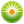 От редакции «Бизнес-Инфо»По вопросу, касающемуся предоставления земельных участков крестьянским (фермерским) хозяйствам, см. Кодекс Республики Беларусь о земле.От редакции «Бизнес-Инфо»Требования п.1 данной статьи не распространяются на граждан, являющихся членами фермерских хозяйств, созданных до 4 февраля 2006 г. (см. п.1 ст.34 данного Закона).От редакции «Бизнес-Инфо»По вопросу, касающемуся порядка изменения учредительных документов юридических лиц, см. п.3 ст.48 Гражданского кодекса Республики Беларусь.От редакции «Бизнес-Инфо»Требования п.1 данной статьи не распространяются на граждан, являющихся членами фермерских хозяйств, созданных до 4 февраля 2006 г. (см. п.1 ст.34 данного Закона).От редакции «Бизнес-Инфо»По вопросу, касающемуся заключения договора между крестьянским (фермерским) хозяйством и райисполкомом о развитии сельскохозяйственного производства, см. Указ Президента Республики Беларусь от 01.04.1998 № 193.От редакции «Бизнес-Инфо»О бухгалтерском учете в крестьянских (фермерских) хозяйствах см. Указ Президента Республики Беларусь от 31.08.2017 № 311.Председатель Верховного Совета Республики Беларусь Н.Дементей